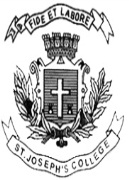 ST. JOSEPH’S COLLEGE (AUTONOMOUS), BENGALURU-27B.A. POLITICAL SCIENCE - II SEMESTERSEMESTER EXAMINATION: APRIL 2022(Examination conducted in July 2022)PS 2121- Western Political Thought (DSC-3)Time- 2 hrs.		                                     	               Max Marks-60This question paper contains ___printed pages and three partsPart AI Answer any Five of the following question in about 40-50 words each (5×3=15)Define Political Thought. What is Plato’s Philosopher King?3. Write about the Ends and means concept of Machiavelli.4. What are the causes of Revolution according to Aristotle?5. What is law of Nature according to John Locke? 6. Give the meaning of proletariat. 7. What is Public sphere according to Harbermas?8. What is Hannah Arendt’s concept of Modernity? Part BII Answer any Two of the following question in about 100-150 words each (2×7.5=15)9. Explain Plato's theory of Justice10. Explain the features of Medieval political thought11. Bring out Machiavelli’s advice to Prince 12. Explain Rousseau’s concept of General Will 13. Explain Bentham’s theory of Utilitarianism 14. Explain the views on liberty by J.S. MillPart CIII Answer any Two of the following question in about 250-300 words each (2 ×15=30)15. Bring out Aristotle’s classification of state16. Discuss Thomas Aquinas Church versus state debate. 17. Critically examine Hobbes theory of Sovereignty 18. Critically examine Dialectical Materialism propounded by Hegel 19. Explain the Theory of Action propounded of Hannah Arendt. 